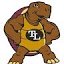 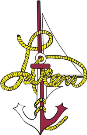 Course Overview: Students will become familiar with a variety of topics in Spanish. These topics include: greetings, calendar, body parts, animals, weather, numbers, likes and dislikes, geography, school vocabulary, colors, and the Spanish alphabet. Students will also be able to hold short conversations in Spanish based off these topics. They will also be able to understand simple classroom directions in Spanish. Unit 1 Greetings and Classroom Phrases (10 days)Description: Students will learn basic greetings and ways to say goodbye in Spanish. They will be able to communicate with one another in the language.  They will discuss the importance of Spanish in the US. They will also learn common classroom phrases in order to ensure as much communication in Spanish in the classroom as possible. Students will play games, sing songs, do written and oral activities, and small projects to help them acquire the vocabulary for this unit.StandardsThe students will be able to list reasons why we learn Spanish. 2.1The students will be able to list famous native Spanish speakers of importance. 2.1The students will be able to make classroom requests in Spanish. 1.1The students will understand basic classroom commands given by the teacher in Spanish. 1.2The students will be able to have a simple introductory conversation in Spanish. 1.1The students will understand that some words in Spanish take on a gender role and therefore change depending on the subject. 2.2Unit 2 Spanish Alphabet and Colors (10 days)Description: Students will learn the whole Spanish alphabet. They will know the sounds the letters make and begin to be able to pronounce words correctly when they read them. They will also learn 12 different colors in Spanish and be able to discuss what different objects colors are and how to discuss their favorite colors.  Students will play games, sing songs, do written and oral activities, and small projects to help them acquire the vocabulary for this unit.StandardsThe students will produce the letters of the alphabet in Spanish. 4.1, 1.1The students will identify what the letter is in Spanish when they hear it pronounced.  1.2The students will be able to pronounce and identify 12 different colors in Spanish. 1.1The students will be able to talk about their favorite colors with one another in Spanish. 1.1The students will be able to spell words in Spanish using the correct pronunciation.  3.1